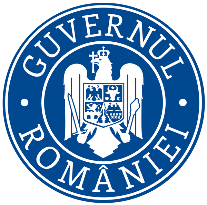               Ministerul Mediului, Apelor și Pădurilor    Agenţia Naţională pentru Protecţia MediuluiDECIZIA ETAPEI DE ÎNCADRARE- proiect 29.06.2020Ca urmare a solicitării de emitere a acordului de mediu adresată de SC LONDON DEL MIX SRL, cu sediul în localitatea Ciceu-Giurgești, nr. 206, comuna Ciceu-Giurgești, județul Bistriţa-Năsăud, înregistrată la Agenţia pentru Protecţia Mediului Bistriţa-Năsăud cu nr. 4740/06.05.2020, ultima completare la nr. 6744/29.06.2020, în baza Legii nr. 292/2018 privind evaluarea impactului anumitor proiecte publice și private asupra mediului şi a Ordonanţei de Urgenţă a Guvernului nr. 57/2007 privind regimul ariilor naturale protejate, conservarea habitatelor naturale, a florei şi faunei sălbatice, cu modificările şi completările ulterioare, aprobată cu modificări prin Legea nr. 49/2011, cu modificările și completările ulterioare,Agenţia pentru Protecţia Mediului Bistriţa-Năsăud decide, ca urmare a consultărilor desfăşurate în cadrul şedinţelor Comisiei de Analiză Tehnică din data de 24.06.2020, că proiectul: "Perimetru temporar extragere agregate minerale Reteag amonte Terasa 2 din albia majoră a cursului de apă Valea Mare mal drept", propus a fi amplasat în localitatea Reteag, extravilan, comuna Petru-Rareș, județul Bistriţa-Năsăud, nu se supune evaluării impactului asupra mediului. Justificarea prezentei decizii:I. Motivele pe baza cărora s-a stabilit necesitatea neefectuării evaluării impactului asupra mediului sunt următoarele: Proiectul intră sub incidenţa Legii nr. 292/2018 privind evaluarea impactului anumitor proiecte publice şi private asupra mediului, fiind încadrat în Anexa 2, la punctul 2 lit. a) cariere, exploatări miniere de suprafață și de extracție a turbei, altele decât cele prevăzute în anexa nr. 1;Proiectul propus nu intră sub incidența art. 28 din Ordonanța de urgență a Guvernului nr. 57/2007 privind regimul ariilor naturale protejate, conservarea habitatelor naturale, a florei și faunei sălbatice, aprobată cu modificări și completări prin Legea nr. 49/2011, cu modificările și completările ulterioare, amplasamentul acestuia fiind situat în afara ariilor naturale protejate,Proiectul propus intră sub incidența prevederilor art. 48 și 54 din Legea apelor nr. 107/1996, cu modificările și completările ulterioare. Proiectul a parcurs etapa de evaluare iniţială şi etapa de încadrare, din analiza listei de control pentru etapa de încadrare şi în baza criteriilor de selecţie pentru stabilirea necesităţii efectuării evaluării impactului asupra mediului din Anexa 3 la Legea nr. 292/2018, nu rezultă un impact semnificativ asupra mediului al proiectului propus.	Pe parcursul derulării procedurii de mediu, anunţurile publice au fost mediatizate prin: afişare la sediul Primăriei comunei Petru-Rareș, la sediul titularului, publicare în presa locală, afişare pe site-ul şi la sediul A.P.M. Bistriţa-Năsăud. Nu s-au înregistrat observaţii/comentarii/contestaţii din partea publicului interesat pe durata desfășurării procedurii de emitere a actului de reglementare.1. Caracteristicile proiectului:a) dimensiunea și concepția întregului proiect : Proiectul propune extragerea de nisip și pietriș din perimetru temporar extragere agregate minerale Reteag amonte Terasa 2 din albia majoră a cursului de apă Valea Mare mal drept.Bilanț teritorial:- suprafață teren – 14.360 m²,-suprafață exploatabilă – 11.912 m2,-suprafață ocupată de pilierii de siguranță – 2.488 m2,-Grosime medie- 3,42 m,-Volum resurse- 40.853 m³,- Zăcământul are o copertă de cca. 0,6 m reprezentată de sol vegetal,       - accesul se face din DJ 170, pe un drum de exploatare cu lungimea de 370 m, amenajat pe terenul beneficiarului.Având în vedere că lucrările propuse au un volum mic, timpul de lucru va fi de 8 ore/zi, 5 zile pe săptămână. Pentru această etapă se vor executa următoarele lucrări:-Bornare perimetru,-Amenajarea drumului de acces în perimetrul de exploatare, -Baracamente – amenajarea unei barăci pentru personal, -Amenajarea unui grup sanitar ecologic, –Amenajarea unei platforme de depozitare intermediară - pentru depozitarea materialului steril (sol vegetal și argilă) rezultat din lucrările de pregătire efectuate. Va fi amenajată o haldă temporară compartimentată pentru depozitarea separată a argilei și solului vegetal. Sterilul rezultat, va fi utilizat la refacerea terenului după terminarea exploatării,- cantitatea totală de nisip şi pietriş care se va exploata va fi de aproximativ 25.110 m³, iar cantitatea de steril rezultată de aproximativ 3.030 m³,- exploatarea se face utilizând un excavator;- după terminarea lucrărilor, perimetrul se va amenaja corespunzător,  prin depunerea/ împrăștierea/ nivelarea pământului rezultat din decopertare, compactarea umpluturilor, finisarea taluzurilor, înierbare, plantare arbori/arbuști. Se va respecta planul de refacere a mediului;Lucrări de deschiderePentru optimizarea și deschiderea corespunzătoare a zăcământului s-a proiectat deschiderea acestuia pe latura de est în două puncte prin execuția drumului de acces din care se vor executa tranșee de deschidere pe treptele + 264,00 m și + 262,00 m. Drumul de acces va fi racordat la perimetru la cota + 265,00 m. Sunt necesare lucrări de întreţinere a drumului de acces existent.Lucrări de pregătireLucrările de pregătire în exploatările miniere la zi sunt acele lucrări care asigură accesul la zăcământ. În cadrul amenajării, lucrările de pregătire se vor realiza odată cu executarea etapei de decopertare, fiind continuate prin amenajarea platformelor de lucru. Lucrările de pregătire se vor executa cu un avans de 1 lună faţă de lucrările de exploatare propriu-zise. Se vor executa lucrări uşoare de descopertare cu ajutorul utilajelor din dotare (buldozer) pentru îndepărtarea stratului de sol vegetal și a argilei, care va fi haldat separat. Sterilul din coperta zăcământului este constituit din sol vegetal şi argile, cu grosime variabilă, grosimea medie luată în calcul fiind de 0,6 m. Utilajele utilizate pentru realizarea lucrărilor de pregătire vor fi buldozerul şi excavatorul cu cupă inversă. Decopertarea la nivelul treptei + 264,00 m se va executa începând din partea superioară a resursei, dinspre latura estică a perimetrului de exploatare spre latura vestică a acestuia. Lucrări de exploatarePlecând de la condiţiile de zăcământ şi proprietăţile fizico - mecanice ale rocilor se constată că sunt întrunite condiţiile geo - miniere pentru aplicarea extragerii rezervelor de agregate minerale prin lucrări miniere la zi. În activitatea de exploatare se va urmări exploatarea treptelor fără întreruperi, urmărindu–se limitele rezervelor atât în plan orizontal cât și în plan vertical și limitele perimetrului de exploatare.Exploatarea nisipului şi pietrişului se va executa in doua trepte de exploatare, cu ajutorul excavatorului din dotare. Se va aplica metoda de exploatare în fâşii longitudinale de la nord spre sud, sensul exploatării fiind de la est spre vest, mecanizat, pe lăţimi corespunzătoare razei de acţiune a utilajului (circa 5 – 7 m). Unghiul de taluz va fi de cel mult 70°. În adâncime, exploatarea resursei va fi executată până la cca. 1,00 m peste nivelul pânzei freatice, respectiv la cota de 261,05 m.FAȚĂ DE TERENURILE ÎNVECINATE SE VA PĂSTRA UN PILIER DE SIGURANȚĂ CU LĂȚIME DE 5 m.Nisipurile şi pietrişurile vor fi extrase în fâşii direcţionale cu dimensiuni alese în funcţie de natura utilajelor folosite, configuraţia terenului şi coeziunea depozitului. Extracţia nisipurilor şi pietrişurilor se va realiza prin exploatare în fâşii paralele progresive, în 2 trepte.Decopertarea se va executa în avans faţă de lucrările de exploatare a nisipului şi pietrişului. Nu se vor folosi explozivi nici pentru lucrările de decopertare şi nici pentru cele de exploatare a nisipului şi pietrişului; de asemenea nu se va folosi curent electric şi nici aer comprimat. Activitatea de transport se va realiza cu autobasculante direct la beneficiari.		Lucrări de haldareMaterialul steril (sol vegetal și argilă) dislocat cu buldozerul, se va încărca cu excavatorul în autobasculante şi se va depozita pe o platformă de depozitare special amenajată.Utilajele utilizate pentru realizarea lucrărilor de pregătire vor fi buldozerul şi excavatorul cu cupă inversă. Volumul de steril depozitat va fi de cca. 4.780 m3. b) cumularea cu alte proiecte existente și/sau aprobate: în zonă există alt proiect de același tip (Reteag Terasa 1, în vecinătate, în curs de derulare, autorizat cu AUT nr. 43/06.09.2019), dar efectul cumulativ nu este semnificativ;c) utilizarea resurselor naturale, în special a solului, a terenurilor, a apei și a biodiversității: dintre resursele naturale se utilizează piatră spartă, nisip, pietriș;Utilități:1.Alimentare cu apă: apa potabilă și pentru nevoile de igienă va fi asigurată cu sticle PET, în procesul tehnologic nu este necesară apa;2. Evacuarea apelor uzate: nu rezultă ape uzate, în scop menajer se folosește o toaletă ecologică; 3. Energie electrică: nu se folosește energie de la rețeaua electrică;4.Încălzirea și prepararea apei calde menajere: nu va fi asigurată;d) cantitatea și tipurile de deșeuri generate/gestionate: - în perioada de implementare a proiectului va rezulta materialul steril – sol, ce va fi utilizat la refacerea mediului;- deșeurile de tip menajer rezultate de la personalul angajat se vor colecta selectiv şi se vor gestiona conform prevederilor legale în vigoare. Deşeurile menajere vor fi gestionate prin relaţie contractuală cu operatorul de salubritate.e) emisiile poluante, inclusiv zgomotul şi alte surse de disconfort: rezultă numai la faza de execuție a proiectului și se datorează executării săpăturilor cu ajutorul utilajelor. Este posibilă dispersia particulelor sub formă de praf și producerea de zgomot.f) riscurile de accidente majore și/sau dezastre relevante pentru proiectul în cauză, inclusiv cele cauzate de schimbările climatice, conform informațiilor științifice: la implementarea proiectului nu se utilizează substanţe periculoase și tehnologii care pot să inducă risc de accidente.g) riscurile pentru sănătatea umană (de ex., din cauza contaminării apei sau a poluării atmosferice): proiectul se implementează în extravilan, nu prezintă risc pentru sănătatea umană.2. Amplasarea proiectelor: 2.1 utilizarea actuală şi aprobată a terenurilor: conform Certificatului de Urbanism nr. 19/24.04.2020, eliberat de Primăria comunei Petru-Rareș terenul destinat proiectului este teren privat, în extravilanul localității Reteag, categoria de folosință – teren cu destinația agricolă;Coordonatele Stereo ale perimetrului sunt:2.2 bogăţia, disponibilitatea, calitatea şi capacitatea de regenerare relative ale resurselor naturale, inclusiv solul, terenurile, apa şi biodiversitatea, din zonă şi din subteranul acesteia: resursele naturale utilizate pentru realizarea proiectului sunt disponibile în zonă;2.3 capacitatea de absorbţie a mediului natural, acordându-se o atenţie specială următoarelor zone:a) zone umede, zone riverane, guri ale râurilor – proiectul nu este amplasat în zone umede, riverane, sau guri ale râurilor;b) zone costiere şi mediul marin –proiectul nu este amplasat în zonă costieră sau mediu marin;c) zonele montane şi forestiere – proiectul este amplasat în extravilanul localității Reteag;d) arii naturale protejate de interes naţional, comunitar, internaţional – proiectul nu este amplasat în arie naturală protejată de interes național, comunitar, internațional;e) zone clasificate sau protejate conform legislaţiei în vigoare: situri Natura 2000 desemnate în conformitate cu legislaţia privind regimul ariilor naturale protejate,conservarea habitatelor naturale, a florei şi faunei sălbatice; zonele prevăzute de legislaţia privind aprobarea Planului de amenajare a teritoriului naţional - Secţiunea a III-a - zone protejate, zonele de protecţie instituite conform prevederilor legislaţiei din domeniul apelor, precum şi a celei privind caracterul şi mărimea zonelor de protecţie sanitară şi hidrogeologică – proiectul nu este amplasat în niciuna din zonele de mai sus; f) zonele în care au existat deja cazuri de nerespectare a standardelor de calitate a mediului prevăzute de legislaţia naţională şi la nivelul Uniunii Europene şi relevante pentru proiect sau în care se consideră că există astfel de cazuri – proiectul nu este amplasat într-o astfel de zonă;g) zonele cu o densitate mare a populației – proiectul este amplasat în extravilanul localității Reteag;h) peisaje şi situri importante din punct de vedere istoric, cultural sau arheologic– proiectul nu este amplasat în peisaje și situri importante din punct de vedere istoric, cultural și arheologic.3. Tipurile și caracteristicile impactului potenţial:a) Importanța și extinderea spațială a impactului – lucrările ce urmează a fi executate pentru realizarea proiectului precum și activitatea desfășurată în cadrul acestuia la funcționare, nu vor avea un impact negativ semnificativ asupra factorilor de mediu şi nu vor crea un disconfort pentru populaţie. Impactul se manifestă numai în zona în care se realizează proiectul și numai în faza de realizare a acestuia;b) Natura impactului - impact relativ redus, nesemnificativ și local, doar pe perioada execuției lucrării.c) Natura transfrontieră a impactului – lucrările propuse nu au efect transfrontieră.d) Intensitatea şi complexitatea impactului - impactul este redus și se manifestă doar asupra factorului de mediu aer și sol și doar pe perioada execuției lucrării;e) Probabilitatea impactului – impact cu probabilitate redusă manifestat numai pe parcursul realizării investiției.f) Debutul, durata, frecvenţa şi reversibilitatea impactului – impactul se va manifesta pe perioada de execuţie fiind reversibil odată cu lucrările de refacere a amplasamentului la încetarea activităţii. g) Cumularea impactului cu impactul altor proiecte existente și/sau aprobate - în zonă există alt proiect de același tip (Reteag Terasa 1, în vecinătate, în curs de derulare, autorizat cu AUT nr. 43/06.09.2019), dar efectul cumulativ nu este semnificativ;h) Posibilitatea de reducere efectivă a impactului - prin respectarea măsurilor preventive şi de protecţie a factorilor de mediu propuse, probabilitatea impactului asupra factorilor de mediu este redusă (prin utilizarea mașinilor și utilajelor silențioase și verificate tehnic).II. Motivele pe baza cărora s-a stabilit necesitatea neefectuării evaluării adecvate sunt următoarele:− proiectul propus nu intră sub incidența art. 28 din Ordonanța de urgență a Guvernului nr. 57/2007 privind regimul ariilor naturale protejate, conservarea habitatelor naturale, a florei și faunei sălbatice, aprobată cu modificări și completări prin Legea nr. 49/2011, cu modificările și completările ulterioare ÷ amplasament în afara ariilor naturale protejate.III. Motivele pe baza cărora s-a stabilit necesitatea neefectuării evaluării impactului asupra corpurilor de apă sunt următoarele:− proiectul propus intră sub incidența prevederilor art. 48 și 54 din Legea apelor nr. 107/1996, cu modificările și completările ulterioare.Conform Punct de vedere nr. 39/18.06.2020, A.B.A. Someș-Tisa decide că pentru proiectul propus nu este necesară elaborarea SEICA.         Condiţii de realizare a proiectului:  1. Se vor respecta prevederile O.U.G. nr. 195/2005 privind protecţia mediului, cu modificările şi completările ulterioare.  2. Se vor respecta documentația tehnică, normativele și prescripțiile tehnice specifice – date, parametrii – justificare a prezentei decizii.  3. Nu se ocupă suprafețe suplimentare de teren pe perioada executării lucrărilor, materialele necesare se vor depozita direct în incintă.  4. Pe parcursul execuţiei lucrărilor se vor lua toate măsurile pentru prevenirea poluărilor accidentale, iar la finalizarea lucrărilor se impune refacerea la starea iniţială a terenurilor afectate de lucrări.  5. Materialele necesare pe parcursul execuţiei lucrărilor vor fi depozitate numai în locuri special amenajate, astfel încât să se asigure protecţia factorilor de mediu. Se interzice depozitarea necontrolată a deşeurilor.  6. Mijloacele de transport şi utilajele folosite vor fi întreţinute corespunzător, pentru reducerea emisiilor de noxe în atmosferă şi prevenirea scurgerilor accidentale de carburanţi/lubrifianţi.  7. Se va asigura în permanenţă stocul de materiale şi dotări necesare pentru combaterea efectelor poluărilor accidentale (materiale absorbante pentru eventuale scurgeri de carburanţi, uleiuri, etc.).  8. La încheierea lucrărilor se vor îndepărta atât materialele rămase neutilizate, cât şi deşeurile rezultate în timpul lucrărilor.  9. Se interzice accesul de pe amplasament pe drumurile publice cu utilaje şi mijloace de transport necurăţate.10. Deşeurile menajere vor fi transportate şi depozitate prin relaţie contractuală cu operatorul de salubritate, iar deşeurile valorificabile se vor preda la societăţi specializate, autorizate pentru valorificarea lor. Colectarea deşeurilor menajere se va face în mod selectiv (cel puţin în 3 categorii), depozitarea temporară fiind realizată doar în incintă. Se va întocmi evidenţa tuturor categoriilor de deşeuri conform prevederilor H.G. nr. 856/2002, cu modificările și completările ulterioare.Gestionarea deșeurilor se va face cu respectarea strictă a prevederilor Legii nr. 211/2011 privind regimul deşeurilor, cu modificările și completările ulterioare.11. Atât pentru perioada execuţiei lucrărilor, cât şi în perioada de funcţionare a obiectivului, se vor lua toate măsurile necesare pentru:   - evitarea scurgerilor accidentale de produse petroliere de la mijloacele de transport utilizate;   - evitarea depozitării necontrolate a materialelor folosite şi a deşeurilor rezultate;   - asigurarea permanentă a stocului de materiale și dotări necesare pentru combaterea efectelor poluărilor accidentale (materiale absorbante).12. Titularul proiectului și antreprenorul/constructorul sunt obligați să respecte și să implementeze toate măsurile de reducere a impactului, precum și condițiile prevăzute în documentația care a stat la baza emiterii prezentei decizii.13. Alimentarea cu carburanţi a mijloacelor auto și schimburile de ulei se vor face numai pe amplasamente autorizate.14. Se vor respecta toate condițiile și măsurile din Avizul de gospodărire a apelor.15. În scopul conservării și protejării speciilor de plante și animale sălbatice terestre, acvatice și subterane, prevăzute in anexele nr. 4 A si 4 B din OUG 57/2007 cu modificările și completările ulterioare, care trăiesc în afara ariilor naturale protejate, sunt interzise: a) orice formă de recoltare, capturare, ucidere, distrugere sau vătămare a exemplarelor aflate în mediul lor natural, în oricare dintre stadiile ciclului lor biologic;b) perturbarea intenționată în cursul perioadei de reproducere, de creștere, de hibernare și de migrație;c) deteriorarea, distrugerea și/sau culegerea intenționată a cuiburilor și/sau ouălor din natură;d) deteriorarea si/sau distrugerea locurilor de reproducere ori de odihna;e) recoltarea florilor și a fructelor, culegerea, tăierea, dezrădăcinarea sau distrugerea cu intenție a acestor plante în habitatele lor naturale, în oricare dintre stadiile ciclului lor biologic;f) deținerea, transportul, vânzarea sau schimburile în orice scop, precum și oferirea spre schimb sau vânzare a exemplarelor luate din natura, în oricare dintre stadiile ciclului lor biologic.16. La finalizarea investiţiei, titularul va notifica Agenţia pentru Protecţia Mediului Bistriţa-Năsăud şi Comisariatul Judeţean Bistrița-Năsăud al Gărzii Naționale de Mediu pentru verificarea conformării cu actul de reglementare și va solicita și obține revizuirea autorizația de mediu nr. 43/06.09.2019.Prezenta decizie este valabilă pe toată perioada de realizare a proiectului, iar în situația în care intervin elemente noi, necunoscute la data emiterii prezentei decizii sau se modifică condițiile care au stat la baza emiterii acesteia, titularul proiectului are obligația de a notifica autoritatea competentă emitentă.Orice persoană care face parte din publicul interesat și care se consideră vătămată într-un drept al său ori într-un interes legitim se poate adresa instanței de contencios administrativ competente pentru a ataca, din punct de vedere procedural sau substanțial, actele, deciziile ori omisiunile autorității publice competente care fac obiectul participării publicului, inclusiv aprobarea de dezvoltare, potrivit prevederilor Legii contenciosului administrativ nr. 554/2004, cu modificările și completările ulterioare.Se poate adresa instanței de contencios administrativ competente și orice organizație neguvernamentală care îndeplinește condițiile prevăzute la art. 2 din Legea nr. 292/2018 privind evaluarea impactului anumitor proiecte publice și private asupra mediului, considerându-se că acestea sunt vătămate într-un drept al lor sau într-un interes legitim.Actele sau omisiunile autorității publice competente care fac obiectul participării publicului se atacă în instanță odată cu decizia etapei de încadrare, cu acordul de mediu ori, după caz, cu decizia de respingere a solicitării de emitere a acordului de mediu, respectiv cu aprobarea de dezvoltare sau, după caz, cu decizia de respingere a solicitării aprobării de dezvoltare.Înainte de a se adresa instanței de contencios administrativ competente, persoanele prevăzute la art. 21 din Legea nr. 292/2018 privind evaluarea impactului anumitor proiecte publice și private asupra mediului au obligația să solicite autorității publice emitente a deciziei prevăzute la art. 21 alin. (3) sau autorității ierarhic superioare revocarea, în tot sau în parte, a respectivei decizii. Solicitarea trebuie înregistrată în termen de 30 de zile de la data aducerii la cunoștința publicului a deciziei.Autoritatea publică emitentă are obligația de a răspunde la plângerea prealabilă prevăzută la art. 22 alin. (1), în termen de 30 de zile de la data înregistrării acesteia la acea autoritate.Procedura de soluționare a plângerii prealabile prevăzută la art. 22 alin. (1) este gratuită și trebuie să fie echitabilă, rapidă și corectă.Prezenta decizie poate fi contestată în conformitate cu prevederile Legii nr. 292/2018 privind evaluarea impactului anumitor proiecte publice și private asupra mediului și ale Legii nr. 554/2004, cu modificările și completările ulterioareDIRECTOR EXECUTIV,biolog-chimist Sever Ioan ROMAN ŞEF SERVICIU 						                ŞEF SERVICIU  AVIZE, ACORDURI, AUTORIZAŢII,			     CALITATEA FACTORILOR DE MEDIU                 ing. Marinela Suciu  					              ing. Anca Zaharie             ÎNTOCMIT, 							           ÎNTOCMIT,	                 chim. Rodica Sălăjan                                                                     geograf Alina Mureșan AGENŢIA PENTRU PROTECŢIA MEDIULUI BISTRIȚA-NĂSĂUD Adresa: strada Parcului nr.20, Bistrița, Cod 420035 , Jud. Bistrița-NăsăudE-mail: office@apmbn.anpm.ro ; Tel. 0263 224 064; Fax 0263 223 709AGENŢIA PENTRU PROTECŢIA MEDIULUI BISTRIȚA - NĂSĂUD Număr punctXY1635854.000425694.0002635902.000425609.0003635813.630425575.5304635760.900425718.9005635941.000425572.000Operator de date cu caracter personal, conform Regulamentului (UE) 2016/679